[…] Il progetto formativo deve risultare al-l’altezza delle sfide del presente: la contemplazione spirituale, intellettuale ed esistenziale del Kerygma, il dialogo a tutto campo,la transdisciplinità esercitata con sapien-za e creativitàla necessità urgente di “fare rete”(cfr. Veritatis gaudium).Tali principi e la loro assunzione andranno anzitutto a vantaggio della formazione degli educatori, aiutandoli ad aprirsi a una visione sapienziale e capace di integrare sapienza e verità. La visione antropologica della persona come totalità si lascia ispirare dal-le testimonianze esemplari più che da modelli astratti. Questo approccio è in pro-fonda sintonia con la visione cristiana che contempla nell’incarnazione del Figlio l’in-contro inseparabile del divino con l’umano.(da “Giovani, la fede, il discernimento
spirituale” – Documento finale
cfr. cap. IV n. 157-159)AdesioniDa comunicare entro il 10 settembre 2019, ad una delle Segreterie:USMI	Suor Germana Conteri	Tel. 02/58313651; Fax 02/58317372	Mail: usmi.milano@usmimilano.191.itCIIS	Rosanna Bissi	Tel 02/70102213 – Cell 339/2241755	Mail: bissi.rosanna@libero.itCISM	Fra Alessandro Ferrari	Tel. 320.8822347	cismlombardia@gmail.comQuota di partecipazioneCosti del Convegno:	€ 35,00Pranzo:	€ 15,00La quota va versata all’arrivo in sede.NoteI concelebranti sono pregati di portare ca-mice e stola.La sede dell’assemblea è raggiungibile:con la metropolitana Linea 1 (Cadorna) e l’autobus 94 (Santa Sofia 13)con la metropolitana Linea 3 (Missori) e tram Linea 15 (Italia – Molino d. Armi)Per chi arriva in auto, è a disposizione un parcheggio interno con ingresso passo carraio: via Santa Sofia, 17.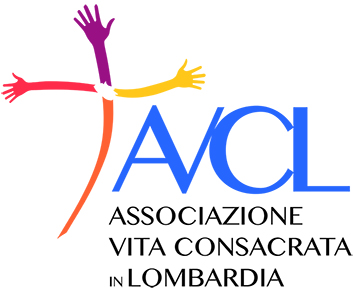 Convegno “Vita Consacrata”Il Sinodo dei giovani
interroga il governo
della Vita Consacrata:
la formazione“Il cuore di ogni giovane è «terra sa-cra», portatore di semi di vita divina, davanti al quale «toglierci i sandali» per poterci avvicinare e approfondire il Mistero” (Cristus vivit, n. 67)Sabato 14 settembre 2019Suore di Maria Bambina
Via Santa Sofia, 13 – MilanoMATTINA09.30	Apertura del ConvegnoDon Marco Grega(Presidente C.I.S.M. Lombardia)09.45	Tema “Il Sinodo dei giovani interroga
il governo della Vita Consacrata:
la formazione”Relatore: 
Sua Ecc.za Padre Paolo Martinelli(Delegato C.E.L. per la Vita Consacrata in Lombardia)11.00	Intervallo11.15	Lavoro di gruppo12.00	Celebrazione EucaristicaPresiede:
Sua Ecc.za Padre Paolo Martinelli13.00	Pranzo in sedePOMERIGGIO14.30	Restituzione dei lavori di gruppo e dialogo con il relatore15.15	Testimonianze:Fra Alberto Tosini, OFM (C.I.S.M.)Suor Giulia Mauri (U.S.M.I.)Laura Beretta (C.I.I.S.)16.45	Conclusione del ConvegnoMadre Elisabetta GiussaniPresidente U.S.M.I. Lombardia17.15	Assemblea  dell’Associazione
“Vita Consacrata” in Lombardia (A.V.C.L.)Modera il Convegno:
Maddalena Colli(coordinatrice C.I.I.S.)OBIETTIVOIl convegno intende offrire a coloro che go-vernano le Congregazioni e ai loro collaboratori una giornata di riflessione su quanto il Sinodo dei giovani chiede, oggi, con particolare riferimento al metodo e ai contenuti della formazione affidata ai loro formatori.METODOLOGIAIl tema generale proposto dal convegno verrà declinato lungo il percorso di tre anni. In ogni anno verrà privilegiata la riflessione su un particolare tema: la formazione, la pastorale vocazionale, l’accompagnamento spirituale.DESTINATARIVicari e/o Delegati Episcopali per la Vita Consacrata in LombardiaSuperiore e Superiori Maggiore/i,
Delegate/i regionali di U.S.M.I. – C.I.S.M. – C.I.I.S. LombardiaResponsabili Istituti Secolari aderenti alle C.I.I.S. diocesane della LombardiaDelegate e Segretari diocesane/i U.S.M.I. – C.I.S.M.N.B.:Il Convegno è aperto anche a persone interessate all’argomento e invitate dai destinatari sopraindicati.